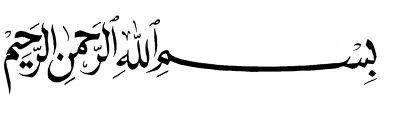 الاثنين2014/4/28                                                                                                        ب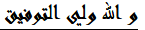 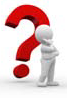 سلم التنقيطسلم التنقيط1)حــــــــــل المعادلات التالية :2)– مســألة : خالد و أحمد أخوان عمراهما على التوالي  : 5 1 و  10 سنوات.بعد كــم سنة سيصبح مجموع عمريهما يساوي 51 سنة  ؟1ن1,5ن1,5ن2ن2ن 1ن1,5ن1,5ن2ن2ن 1)حــــــــــل المعادلات التالية :2)– مســألة : خالد و أحمد أخوان عمراهما على التوالي  : 5 1 و  10 سنوات.بعد كــم سنة سيصبح مجموع عمريهما يساوي 51 سنة  ؟3ن1ن1,5ن2ن1ن1,5ن1ن1)انقل في ورقتك ثم أتمم الخاصيات التالية :a)مماثلة ................ بالنسبة لنقطة هي قطعة................b)مماثلة زاوية بالنسبة.................هي ........................  c)مماثل.............. بالنسبة لنقطة هو......................يوازيه.       2)  مثلث بحيث: و  و .I نقطة خارج المثلث .ــ أرسم  شكلا مناسبا.ــ  أنشئ  و  و  مماثلات  و  و  على التوالي بالنسبة للنقطة .ــ  ما هي مماثلة القطعة  بالنسبة للنقطة I  ؟  علل جوابك.ــ  استنتج حساب.ــ أثبت أن :.ــ   بين أن المستقيم  يوازي المستقيم  .1)انقل في ورقتك ثم أتمم الخاصيات التالية :a)مماثلة ................ بالنسبة لنقطة هي قطعة................b)مماثلة زاوية بالنسبة.................هي ........................  c)مماثل.............. بالنسبة لنقطة هو......................يوازيه.       2)  مثلث بحيث: و  و .I نقطة خارج المثلث .ــ أرسم  شكلا مناسبا.ــ  أنشئ  و  و  مماثلات  و  و  على التوالي بالنسبة للنقطة .ــ  ما هي مماثلة القطعة  بالنسبة للنقطة I  ؟  علل جوابك.ــ  استنتج حساب.ــ أثبت أن :.ــ   بين أن المستقيم  يوازي المستقيم  .